2020-02-06	Betalningssammanstallninghttps://sso.skatteverket.se/ms/ms_web/rest/print/08d45057-7863-4c6a-9839-Oae73434091c	1/1DENNA DATALISTA ÄR ETT UTDRAG UR HUVUDBOKEN OCH KAN INTE JÄMSTÄLLAS MED ETT BOKSLUT.	DENNA PERIOD OMS%	UTG SALDO OMS% ACK FÖREG ÅR JMF%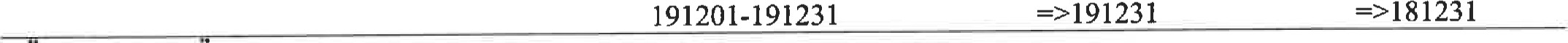 RORELSEINTAKTERFörsäljning	3010 Periodiserade intäkter	0,00-766 677,000,00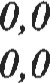 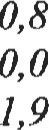 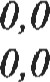 Försäljning omv skattskyldighet skrot	0,000,001 298,00Försäljning inom byggsektom, omv skatts	110 279,00	1,3	1 787 921,005 626 304,00	31,8	3301 Försäljning tjänster, oreducerad	8 111 907,407 J 97,0	91 324 181,80	96,5	46 365 078,22 197,0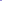 	3340 Försäljning tjänst Strandängen Bostäder	144 000,002 284 518,40	2,4	1 575 000,00 145,0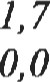 	3740 Öres- och kronutjämning	2,16	-68,22		-32,48 210,0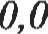 	3973 Vinst avyttr maskiner och inventarier	0,000,00128 163,00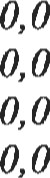 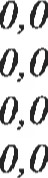 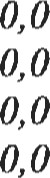 3994 Försäkringsersättningar 0,000,00973,00 3997 Sjuklöneersättning 0,000,0032 770,00 Summa övriga rörelseintäkter 0,000,00161 906,00	4515 Import varor EU, 25%	0,00		-8 925,00	0,00	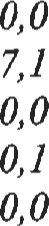 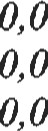 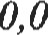 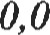 	4600 Legoarbeten och underentreprenader	-186 718,15	2,2	-6 687 030,15-1 192 549,00 560, 7	4700 Reduktion av inköpspriser	0,000,007 672,80	0,0	4730 Erhållna rabatter	0,00-127 169,00153 205,00 -83,0	4732 Erhållna mängdrabatter (inkl bonus)	0,00	10 948,00	0,40 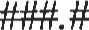 	5013 Hyra för lagerlokaler	0,00	-145 807,45		-140 639,40 103, 7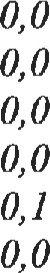 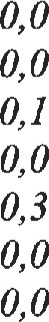 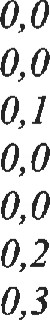 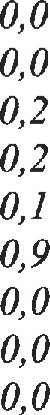 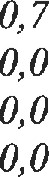 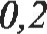 	5020 El för belysning	-1 711,20-18 576,80	0,0	-9 339,20 198,9	5060 Städning och renhållning	0,00	-1 286,00	0,00	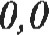 	5090 Övriga lokalkostnader	-2 457,66-14 988,86-31 116,80	48,2	5220 Hyra av inventarier och verktyg	-10 509,60-59 036,24-17 663,20 334,2	5250 Hyra av datorer	-1 795,00	-1 795,00	0,00	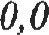 	5410 Förbrukningsinventarier	-98 132,80	1,2	-295 632,22-129 394,34 228,5	5420 Programvaror	-59,25-19 721,65-28 997,79	68,0	5460 Förbrukningsmaterial	0,00-14 171,21-15 218,40	93,1	5480 Arbetskläder och skyddsmaterial	-6 036,00-220 030,40	0,2	-160 604,90 137,0	5550 Rep/underhåll förbrukningsinventarier	0,00-1 120,00-3 239,20	34,6Personbilskostnader	0,00	0,00	-736,66	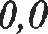 Drivmedel för personbilar	-17 057,07-215 451,41-237 532,49 90, 7Försäkring och skatt för personbilar	-25 148,00-182 359,00-230 672,00	79,1Reparation och underhåll av personbilar	-26 337,76	0,3	-57 448,19-102 984,02	55,8	5615 Leasing av personbilar	-61 233,00-834 006,00-899 692,03	92,7	5619 Övriga personbilskostnader	0,00	0,00	-40 373,40	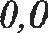 	5710 Frakter, transporter och försäkringar	-2 079,20-2 079,200,00	5800 Resekostnader	0,00-1 842,91-5 730,91	32,22020.1.102Sjuklôner till kollektivanstâllda	0,00-72 461,00-85 248,07	85,0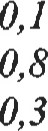 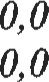 Semesterlôner till kollektivanstâllda	0,00-719 419,00-850 300,93	84,6	7090 Fôrândring av semesterlôneskuld	-100 389,00	1,2	-266 444,0074 037,24 „359,9	7281 Sjuklôner till tjânstemân	0,00„5 465,000,00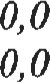 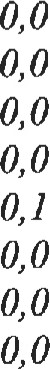 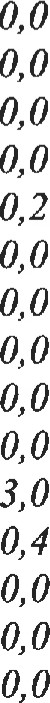 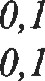 	7285 Semesterlôner till tjânstemân	0,00-30 495,000,00	7290 Fôrândring av semesterlôneskuld	0,00-16 619,00-8 371,00 198,5	7323 Skattefiia tmktamenten, utlandet	0,00	-3 571,00	-247,00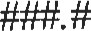 	7331 Skattefria bilersâttningar	-13 264,00-134 274,00-103 186,10 130,1	7380 Kostnader fôr fòrmâner till anstâllda	-370,00-19 775,38-28 470,00	69,5	7399 Korrigeringskonto fònnâner	0,0014 010,oo21 920,00	63,9	7410 TGL	0,00	0,00	-1 404,00	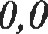 Premier individuell pensionsfôrsâkring	658,00-142 010,58	0,2	-168 361,00	84,3Sjukvàrdsffrsâkring avdragsgill	0,00	0,00		-11 208,00	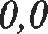 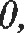 	7510 Lagstadgade sociala avgifter	-252 772,00-3 005 908,00	3,2	-2 742 325,49 109,6	7519 Sociala avgifter ror semester-/lôneskuld	-30 734,00-81 593,0027 263,00 -299,3	7533 Sârskild lôneskatt fÔr pensionskostnader	160,00-133 625,00-120 742,00 110,7FORA pensionspremier	0,00-408 809,00	0,4	-329 357,00 124,1FORA Fôrsâkringar ej pension	0,00	-75 405,00		-42 512,00 177,4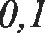 Adrmistration 2020.1.102	DENNA PERIOD OMSO 0	UTG SALDO OMS% ACK FÔREG AR JMF%	7610 Utbildning	0,5	-227 882,60	-228 192,41	99,9Sjuk- och hâlsovârd	0,00	0,0	-200,00	0,00Sjuk- och hâlsovârd, avdragsgill	-2 100,00	-25 624,27	-33 651,58	76,1	7623 Sjukvàrdsfòrsâkring, ej avdragsgill	0,00	-I I 208,00	0,00	0,0Personalrepresentation, avdragsgill	-2 962,41	-25 845,72	-23 532,31 109,8Penonalrepresentation, ej avdragsgill	-4 364,32	-32 070,52	0,0	-15 122,01 212,1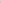 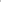 	7690 Ôvriga personalkostnader	0,00	-3 678,18	-1 315,17 279,7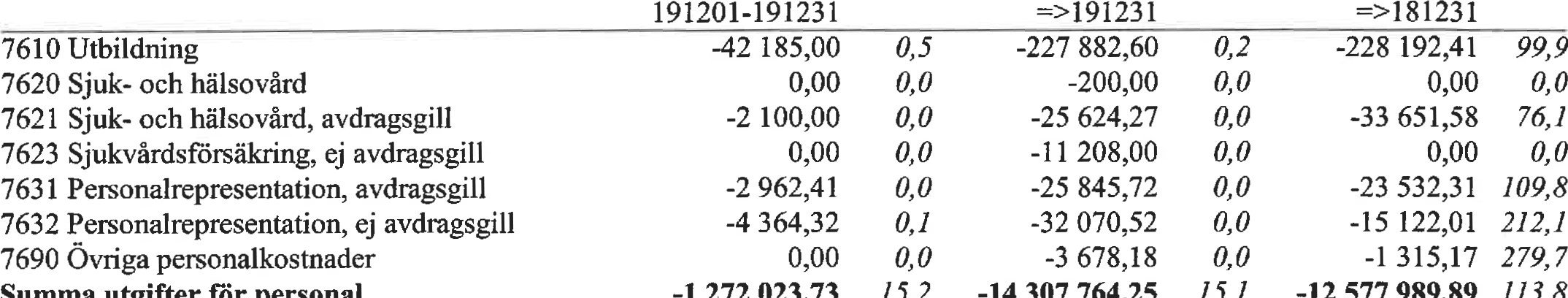 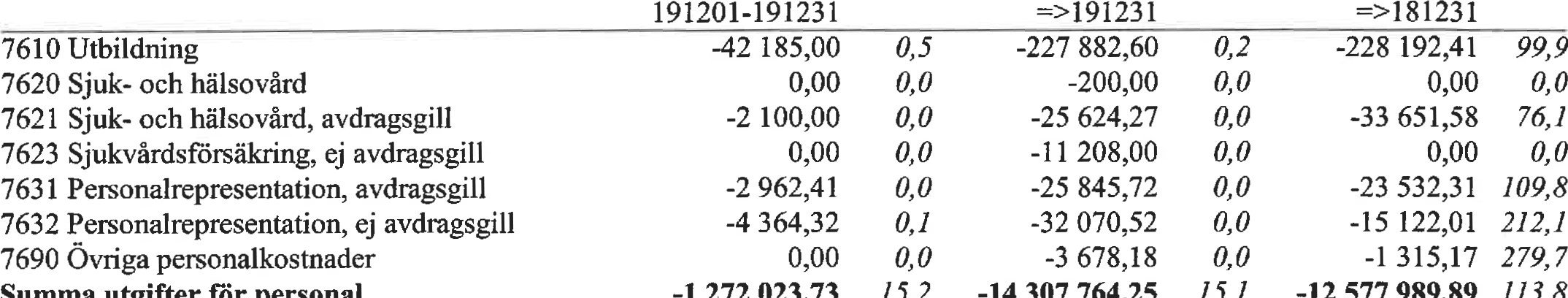 	Summa utgifter Edr personal	-1 272 023,73	-14 307 764,25	15,1	-12 577 989,89 113,8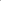 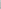 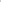 Avskrivningar/nedskrivningar	7832 Avskrivningar Pâ inventarier och verktyg	0,00-9 134,00-31 138,00	29,3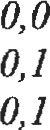 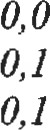 7834 Avskrivningar bilar/andra transportmedel -5 027,oo-60 323,00-72 614,00 83,1 Summa avskrivningar/nedskrivningar -5 027,oo -69 457,00 -103 752,00 66,9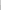 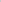 Ôvriga rôrelsekostnader	7970 Fôrlust avyttring anlâggningstillgàngar	0,00	0.00		-52 672,00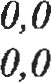 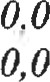 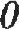 	Summa ôvriga rôrelsekostnader	0,00	0,00		-52 672,00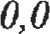 	8012 Utdelning Pâ andelar i dotterfôretag	0,00	0,00	2 400 ooo,oo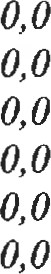 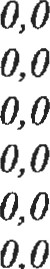 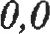 	831 1 Rânteintâkt frân Jonas G	283,00	3 396,00	0,00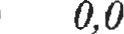 	8400 Rântekostnader	0,00-19 500,00-19 500,00 100,08422 Drôjsmâlsrântor fir leverantôrsskulder -225,23-4 372,53-3 978,86 109,9 8423 Rântekostnader mr skatter och avgifter 0,00-77,00-2 327,00 3,3	Summa finansiella poster-20 553,532 374 194,14	-0,92020. I . 102DENNA DATALISTA ÄR ETT UTDRAG UR HUVUDBOKEN OCH KAN INTE JÄMSTÄLLAS MED ETT BOKSLUT.	ING BALANS	DENNA PERIOD	UTG SALDO190101	191201-191231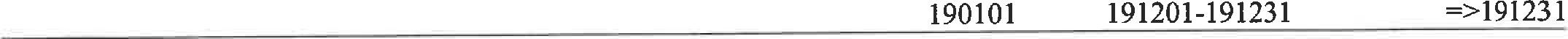 	2020.1.102	11:21	2020. I. 102	11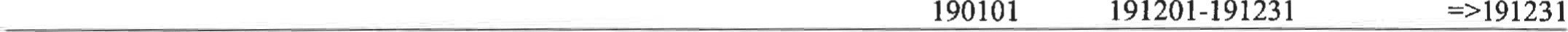 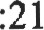 Resultatrapport278 Hoff Entreprenader ABPeriod 201912 tom ver A 403, B 607, C 180, D 3326, E 337Sida I av 3Räkenskapsår 2019-01-01 - 2019-12-31Summa rdrsäljningÖvriga rörelseintäkter8 366 188,56100,094 629 875,98100,053 567 647,741 76, 7SUMMA RÖRELSEINTÄKTERRÖRELSEKOSTNADERMaterial och varor8 366 188,56100,094 629 875,98100,053 729 553,74 176,14010 Inköp varor och material-798 371,189,5-10 790 439,1211,4-5 552 982,81 194,34011 Periodiserade kostnader0,00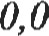 649 977,60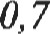 -367 792,00 -176,74012 Maskiner-21 064,920,3-306 107,930,3-111 739,40 273,94014 Hyror maskiner-151 825,28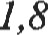 -1 614 203,98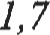 -1 573 743,31 102,64425 Inköp tjänster, omvänd skattsk, 25%-3 837 073,00J45,9-47 788 382,9650,5-22 027 077,72 217,0Summa material och varor-4 995 052,5359,7-66 661 332,5470,4-30 665 006,04217,4BruttovinstÖvriga externa rörelseutgifter3 371 136,0340,327 968 543,4429,623 064 547,70121,35010 Lokalhyra-12 500,000,1-150 000,000,2-150 000,00100,0Resultatrapport278 Hoff AB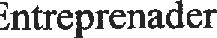 Period 201912 tom ver A 403, B 607, C 180, D 3326, E 337Sida 2 av 3Râkenskapsâr 2019-01-01 - 2019-12-31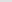 7210 Lôn Belinda och Violeta-25 ooo,oo0,3-609 337,000,6-335 237,00181,87220 Lôn Johan och Magnus-97 600,001,2-1 171 200,001,2-1 123 600,00104,2Resultatrapport278 Hoff Entreprenader ABPeriod 201912 tom ver A 403, B 607, C 180, D 3326, E 337Sida 3 av 3Râkenskapsâr 2019-01-01 2019-12-31SUMMA RÔRELSEKOSTNADER-6 619 310,9379, I-84 252 463,5089,0-46 394 796,49181,6RôrelseresultatFinansiella poster1 746 877,6320,910 377 412,4811,07 334 757,25141,5Resultat efter finansiella poster1 746 935,4020,910 356 858,9510,99 708 951,39106,7Resultat efter extraordinüra poster1 746 935,4020,910 356 858,9510,99 708 951,39106,7Resultat fôre skatt1 746 935,4020,910 356 858,9510,99 708 951,39106,7ARETS RESULTAT1 746 935,4020,910 356 858,9510,99 708 951,39106,7Balansrapport278 HoffEntreprenader ABPeriod 201912 tom ver A 404, B 607, C 180, D 3326, E 337Sida 1 av 2Räkenskapsår 2019-01-01 - 2019-12-31TILLGÅNGARAnläggningstillgångar1220 Inventarier och verktyg168 998,000,00162 040,001229 Ack avskrivningar inventarier/verktyg-159 864,000,00-162 040,001240 Bilar och andra transportmedel301 625,000,00301 625,001249 Ack avskr bilar/andra transportmedel-78 444,00-5 027,00-138 767,001291 Konst och liknande tillgångar8 400,000,008 400,001311 Aktier Dahoff Holding AB25 000,000,0025 000,001331 Aktier i Björn T Dahlberg i Bunkeflostra1 313 026,000,000,001338 Ack nedskr andelar i intresseföretag-1 134 088,990,000,001384 Fondförsäkring Handelsbanken Liv90 000,003 000,00126 000,001386 Förutbet leasingavgifter, långfr del144 234,00-5 213,0017 884,00Summa anläggningstillgångarOmsättningstillgångarVarulager mm678 886,01-7 240,00340 142,001460 Lager av handelsvaror9 400,000,009 400,00Summa varulager mmFordringar9 400,000,009 400,001510 Kundfordringar15 107 497,002 295 161,0010 102 888,001513 Delad kundfordran188 944,0049 320,00354 800,001610 Kortfristiga fordringar hos anställda900,00-586,000,001611 Reseförskott0,00-35 985,009 015,001615 Lån till Jonas Giebelstein200 000,00-1 717,00179 396,001630 Skattekonto767 557,0086 940,003 117 054,00U1631 Skattekonto BTDB0,000,001 179,001640 Skattefordringar0,0049 341,00553 033,001662 Fordran Dahoff Holding AB30 803,500,0030 803,501670 Villkorat lån till BTD i Bunkeflostrand1 000,000,000,001680 OBS-konto49 897,00-5 046,000,001681 Diff filbetalning0,000,00-4 411,801710 Förutbetalda hyreskostnader45 912,000,0051 899,201720 Förutbet leasingavgift, kortfristig del87 738,000,0056 478,001790 Övr förutbet kostnader/upplupna intäkter766 677,0019 744,0019 744,00Summa fordringarKassa och bank17 246 925,502 457 172,0014 471 877,901931 Handelsbanken5 994 713,32-1 250 994,457 504 844,821940 Bank83,000,0083,001941 Bank BTDB0,000,0057,01Summa kassa och bank5 994 796,32-1 250 994,457 504 984,83Summa omsättningstillgångar23 251 121,821 206 177,5521 986 262,73SUMMA TILLGÅNGAREGET OCH FRÄMMANDE KAPITALEget kapital23 930 007,831 198 937,5522 326 404,732081 Aktiekapital-100 000,000,00-1 oo 000,002086 Reservfond-11 275,750,00-11 275,752091 Balanserad vinst eller förlust-1 525 737,340,00-4 477,202095 Fusionsresultat0,000,007 463,002099 Årets resultat7 278 739,86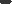 0,000,00Beräknat resultat0,00-1 746 935,76-10 356 859,31Balansrapport278 Hoff Entreprenader ABPeriod 201912 tom ver A 404, B 607, C 180, D 3326, E 337Sida 2 av 2Räkenskapsår 2019-01-01 - 2019-12-31	ING BALANS	DENNA PERIOD	UTG SALDO	ING BALANS	DENNA PERIOD	UTG SALDO	ING BALANS	DENNA PERIOD	UTG SALDO	ING BALANS	DENNA PERIOD	UTG SALDO	190101	191201-191231	190101	191201-191231	190101	191201-191231	190101	191201-191231Summa eget kapitalKortfristiga skulder-8 915 752,95-1 746 935,76-10 465 149,262440 Leverantörsskulder-7 279 512,831 165 491,01-5 489 753,50 1/2510 Skatteskulder-1 662 549,000,00-1 624 046,002514 Beräknad löneskatt på pensionskostnader-250 504,000,00-136 223,00264() Ingående moms0,001 682,690,002650 Redovisningskonto för moms-3 339 816,00-554 360,00-2 359 073,00/2710 Personalskatt-253 227,0016 606,00-216 623,00/2731 Avräkning lagstadgade sociala avgifter-275 419,0021 209,00-254 882,001/2800 Skuld till Björn Dahlberg-63 026,000,00-21 381,002801 Skuld till Björn T Dahlberg i Malmö AB-6 556,500,00-6 556,502885 BTDB skuld till BTD i Malmö0,000,00-8 000,002893 Avräkning Johan-118 812,00199,75-1 127,762894 Avräkning Magnus-22 725,7619 817,57-448,712897 Conny Företagskort-1 059,79-413,810,002910 Upplupna löner-194 674,000,00-194 674,00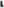 2920 Upplupna semesterlöner-702 923,00-93 747,00-979 343,00/2940 Sociala avgifter uppl löner-61 166,000,00-61 166,00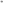 2941 Ber upplupna lagstadgade soc avgifter-220 858,00-28 647,00-300 366,oV2942 Ber löneskatt p-förs0,00160,00-133 625,002951 Upplupna avtalade försäkringsavgifter-87 894,000,00-40 967,002990 Övr upplupna kostn/förutbetalda intäkter473 532,000,00-33 000,00Summa kortfristiga skulder-15 014 254,88547 998,21-11 861 255,47SUMMA EGET OCH FRÄMMANDE KAPITAL-23 930 007,83-1 198 937,55-22 326 404,73